Toast the Resistance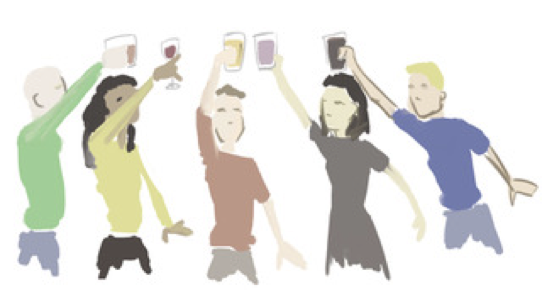     with Progressive ActionSince Trump was inaugurated, millions have risen up against his racist, sexist, classist and xenophobic positions in a movement that has become “The Resistance.”Join Progressive Action for the Common Good for the Second Annual PACG Toast the Resistance Partyto celebrate the continued growth and success of this movement. We will welcome new faces and recognize current activists during this membership event.  Drinks, appetizers and dessert are on PACG. We will share in community, prizes and fun!Details The Key in downtown Davenport (229 Brady Street) on Saturday, February 23rd from 4:30 - 6:30 pm Register online to reserve your Drink/Food Ticket: www.pacgqc.org